ส่วนที่ 3  โครงการอสม.ร่วมใจป้องกันภัยไข้เลือดออก ปี 2566 ได้งบประมาณสนับสนุนจากกองทุนหลักประกันสุขภาพ วัตถุประสงค์ :	1.เพื่อป้องกันและควบคุมการแพร่ระบาดของโรคไข้เลือดออกไม่ให้ประชาชนได้รับผลกระทบ	2.เพื่อกำจัดแหล่งเพาะพันธุ์ยุงลายและกำจัดลูกน้ำยุงลาย           3. เพื่อให้แกนนำ อสม.มีความรู้ ความเข้าใจ ในการควบคุมป้องกันโรคไข้เลือดออกที่ถูกวิธี และเหมาะสม สามารถที่จะถ่ายทอดให้คนในหมู่บ้านของตนเองได้ 	4.เพื่อให้ประชาชนเกิดพฤติกรรมในการทำลายแหล่งเพาะพันธ์ลูกน้ำยุงลายอย่างต่อเนื่องสม่ำเสมอตัวชี้วัด :     - ร้อยละ 80 ของหมู่บ้านสามารถควบคุมการแพร่ระบาดของโรคไข้เลือดออกไม่ให้ประชาชนได้รับผลกระทบ      - ร้อยละของหมู่บ้าน/หลังคาเรือน มีค่าดัชนีลูกน้ำในบ้าน House Index น้อยกว่าหรือเท่ากับ 10 (HI ≤10) และค่า Breteau Index น้อยกว่าหรือเท่ากับ 50 (BI ≤50)      - ร้อยละของสถานศึกษา โรงพยาบาล(รพ.) โรงพยาบาลส่งเสริมสุขภาพตำบล(รพ.สต.) มีค่าดัชนีลูกน้ำยุงลาย Container Index เท่ากับ 0 (CI = 0)  - ร้อยละของศาสนสถานและหน่วยงาน มีค่าดัชนีลูกน้ำยุงลาย Container Index เท่ากับ 0 (CI = 0)     - ร้อยละ 90 ของแกนนำ อสม.มีความรู้ ความเข้าใจ ในการควบคุมป้องกันโรคไข้เลือดออกที่ถูกวิธี และเหมาะสม สามารถที่จะถ่ายทอดให้คนในหมู่บ้านของตนเองได้     - ร้อยละ 80 ของประชาชนเกิดพฤติกรรมในการทำลายแหล่งเพาะพันธ์ลูกน้ำยุงลายอย่างต่อเนื่องสม่ำเสมอ กลุ่มเป้าหมาย     - แกนนำ อสม.ในเขตโรงพยาบาลส่งเสริมสุขภาพตำบลบ้านดอนศาลาจำนวน 69 คน และกลุ่มประชาชนทั่วไปที่มีภาวะเสี่ยง จำนวน 2,020 คน สถานที่ดำเนินการ : หมู่ที่ 4,6,8 และ 9 ต.มะกอกเหนือ อ.ควนขนุน จ.พัทลุง กิจกรรมที่ดำเนินการ1.ประสานงานกับผู้นำชุมชน/เทศบาล./อสม./และประชาชนในหมู่บ้านเพื่อรับทราบแนวทางการดำเนินงาน 2.ประชาสัมพันธ์ ให้ความรู้แก่ประชาชนทางหอกระจายข่าว และเวทีประชุมหมู่บ้าน แจกเอกสารใบความรู้ เอกสารแผ่นพับความรู้เรื่องโรคไข้เลือดออก3.กิจกรรมอบรมให้ความรู้แกนนำ อสม.ในการประชุมจัดทำแผนประจำเดือนของ อสม.4.อสม.สำรวจและทำลายแหล่งเพาะพันธุ์ลูกน้ำยุงลายทุกวันศุกร์ โดย อสม.ใช้แบบสำรวจลูกน้ำยุงลาย ใส่ทรายอะเบททุกหลังคาเรือนที่มีน้ำขังบริเวณบ้าน5.ออกสุ่มตรวจลูกน้ำยุงลาย โดยเจ้าหน้าที่โรงพยาบาลส่งเสริมสุขภาพตำบลบ้านดอนศาลา และ อสม.รพ.สต.บ้านดอนศาลา สลับกันตรวจแต่ละหมู่บ้าน 6.ประเมินและสรุปผลโครงการงบประมาณที่ใช้ : จากกองทุนหลักประกันสุขภาพเทศบาลตำบลบ้านสวน 1.เอกสารใบความรู้ เอกสารแผ่นพับความรู้เรื่องโรคไข้เลือดออกจำนวน 100 ชุด ชุดละ 1 บาท เป็นเงิน 100 บาท2.เอกสารแบบสอบถามความรู้การเสริมสร้างพลังของแกนนำชุมชนในการป้องกันและควบคุมโรคไข้เลือดออกก่อนและหลังเข้าร่วมโครงการ จำนวน 140 ชุด ชุดละ 5 บาท เป็นเงิน 700 บาท3.ค่าจ้างทำป้ายไวนิลโครงการ ขนาด 2.8 x 1.2 เมตร  จำนวน ๑ ผืน เป็นเงิน 500 บาท 4.ทรายเคลือบสารเทมีฟอส 1% (ชนิดบรรจุซองชา 20 กรัม) (ขนาด 25 กิโลกรัม/ถัง) ถังละ 1,250 ซอง ซองละ 20 กรัม ถังละ 5,000 บาท จำนวน 3 ถัง เป็นเงิน 15,000 บาท 5.โลชั่นทากันยุง ซอฟเฟลขนาด 8 มล. ซองละ 8 บาท จำนวน 200 ซองเป็นเงิน 1,600 บาท6.สเปรย์กำจัดยุง ขนาด 300 มล. กระป๋องละ 78 บาท จำนวน 60 กระป๋อง เป็นเงิน 4,680 บาท7.ค่าวัสดุน้ำมันเชื้อเพลิงในการปฏิบัติงานตลอดโครงการ จำนวน 4 ครั้ง จำนวน 69 คน ครั้งละ 50 บาท เป็นเงิน 8,600 บาท 8.ค่าเครื่องดื่ม ในการรณรงค์สำรวจและทำลายแหล่งเพาะพันธุ์ลูกน้ำยุงลายตลอดโครงการ เป็นเงิน 2,000 บาท9.ค่าเอกสารแบบประเมินความพึงพอใจจำนวน 40 ใบ เป็นเงิน 40 บาท10.ค่าจัดทำรูปเล่มรายงาน สปสช 1 เล่ม เป็นเงิน 200 บาท รวมเป็นจำนวนเงินทั้งสิ้น  33,420  บาท  (สามหมื่นสามพันสี่ร้อยยี่สิบบาทถ้วน)1.ผลการดำเนินงาน     - ร้อยละ 80 ของหมู่บ้านสามารถควบคุมการแพร่ระบาดของโรคไข้เลือดออกไม่ให้ประชาชนได้รับผลกระทบ      - ร้อยละของหมู่บ้าน/หลังคาเรือน มีค่าดัชนีลูกน้ำในบ้าน House Index น้อยกว่าหรือเท่ากับ 10 (HI ≤10) และค่า Breteau Index น้อยกว่าหรือเท่ากับ 50 (BI ≤50)      - ร้อยละของสถานศึกษา โรงพยาบาล(รพ.) โรงพยาบาลส่งเสริมสุขภาพตำบล(รพ.สต.) มีค่าดัชนีลูกน้ำยุงลาย Container Index เท่ากับ 0 (CI = 0)  - ร้อยละของศาสนสถานและหน่วยงาน มีค่าดัชนีลูกน้ำยุงลาย Container Index เท่ากับ 0 (CI = 0)     - ร้อยละ 90 ของแกนนำ อสม.มีความรู้ ความเข้าใจ ในการควบคุมป้องกันโรคไข้เลือดออกที่ถูกวิธี และเหมาะสม สามารถที่จะถ่ายทอดให้คนในหมู่บ้านของตนเองได้     - ร้อยละ 80 ของประชาชนเกิดพฤติกรรมในการทำลายแหล่งเพาะพันธ์ลูกน้ำยุงลายอย่างต่อเนื่องสม่ำเสมอ 2.ผลสัมฤทธิ์ตามวัตถุประสงค์/ตัวชี้วัด- โครงการบรรลุตามวัตถุประสงค์3.การเบิกจ่ายงบประมาณงบประมาณที่ได้รับการอนุมัติ 38,620  บาทงบประมาณเบิกจ่ายจริง 33,420 บาทคิดเป็นร้อยละ   86.54         เงินคงเหลือ 5,200       บาท  คิดเป็นร้อยละ   13.464.ปัญหา/อุปสรรคในการดำเนินงาน : อสม.บางส่วนไม่ได้ไปขยายผลในชุมชนให้แก่เขตที่ตนเองรับผิดชอบทำให้ชาวบ้านบางส่วนไม่ได้มีส่วนร่วมในการป้องกันโรค5.ข้อเสนอแนะ   อสม.แกนนำ ควรทำความเข้าใจแก่กลุ่มเป้าหมายให้เข้าใจถึงการป้องกันโรคให้มากขึ้น สร้างกระบวนการมีส่วนร่วมในการป้องกันโรค จากทุกภาคส่วน ประชาสัมพันธ์การป้องกันโรคไข้เลือดออกที่ถูกต้อง                                                  ลงชื่อ.........................................................ผู้รายงาน					        นางสาวรัชดาวรรณ  ทองศรีไหม 						 อสม.รพ.สต.บ้านดอนศาลา      					       ผู้รับผิดชอบโครงการหรือกิจกรรมโครงการ รอสม.ร่วมใจป้องกันภัยไข้เลือดออก ปี 2566 ได้งบประมาณสนับสนุนจากกองทุนหลักประกันสุขภาพ1.เอกสารใบความรู้ เอกสารแผ่นพับความรู้เรื่องโรคไข้เลือดออกจำนวน 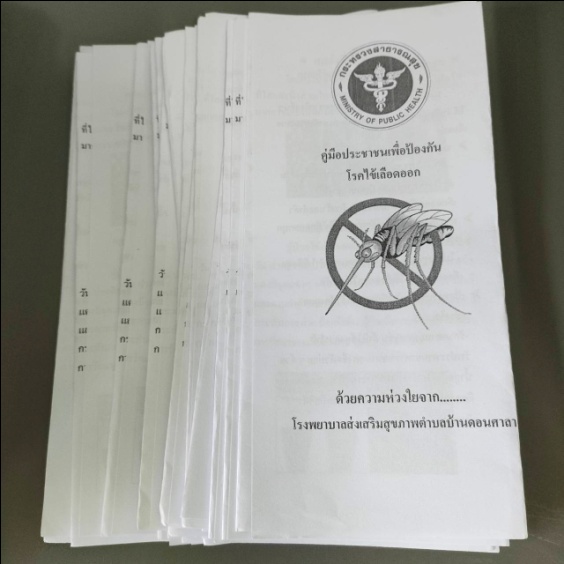 2.เอกสารแบบสอบถามความรู้การเสริมสร้างพลังของแกนนำชุมชนในการป้องกันและควบคุมโรคไข้เลือดออกก่อนและหลังเข้าร่วมโครงการ 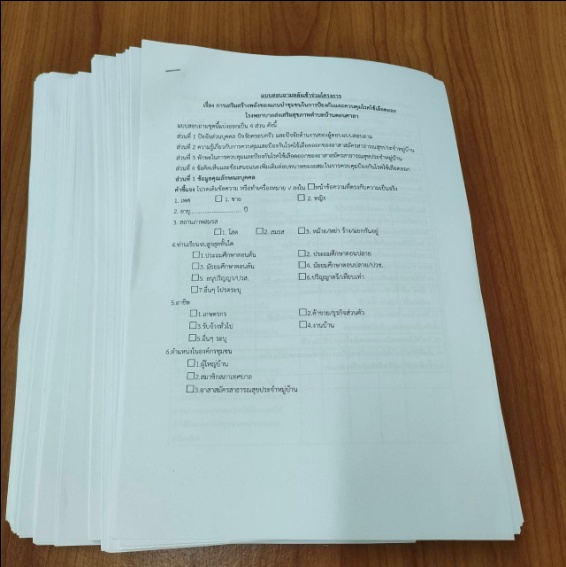 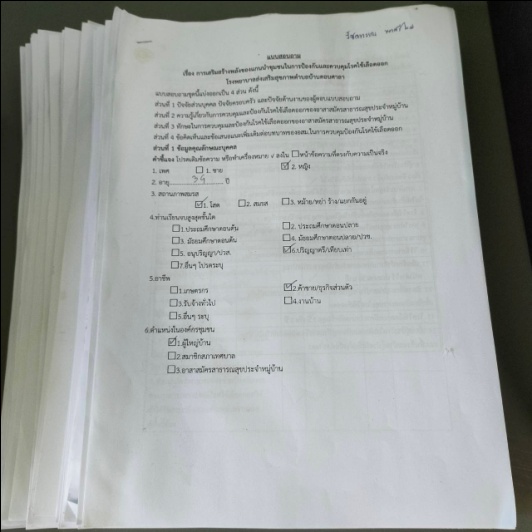 3.ป้ายไวนิลโครงการ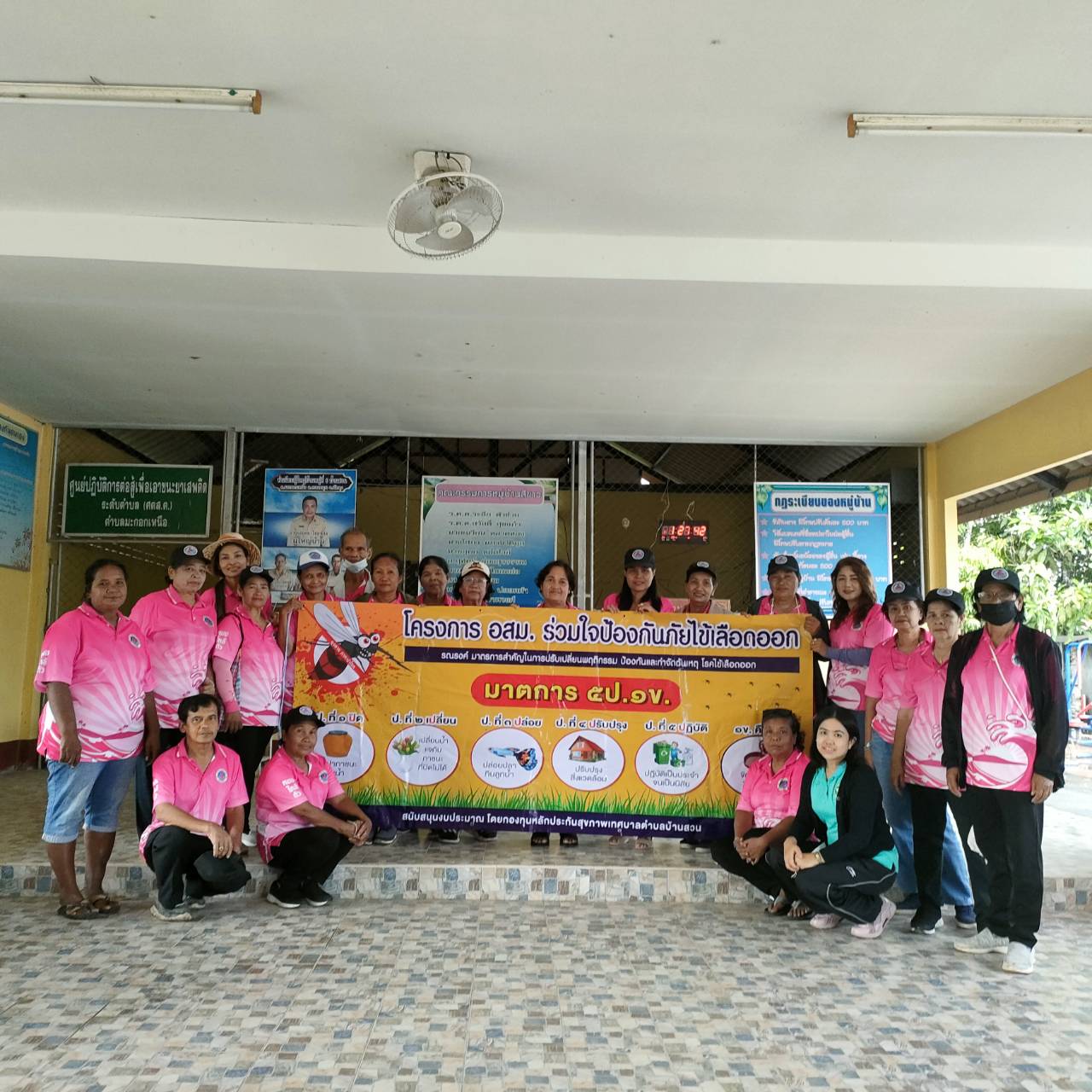 โครงการ รอสม.ร่วมใจป้องกันภัยไข้เลือดออก ปี 2566 ได้งบประมาณสนับสนุนจากกองทุนหลักประกันสุขภาพ4.ทรายเคลือบสารเทมีฟอส 1% (ชนิดบรรจุซองชา 20 กรัม) (ขนาด 25 กิโลกรัม/ถัง)  โลชั่นทากันยุงซอฟเฟลขนาด 8 มล.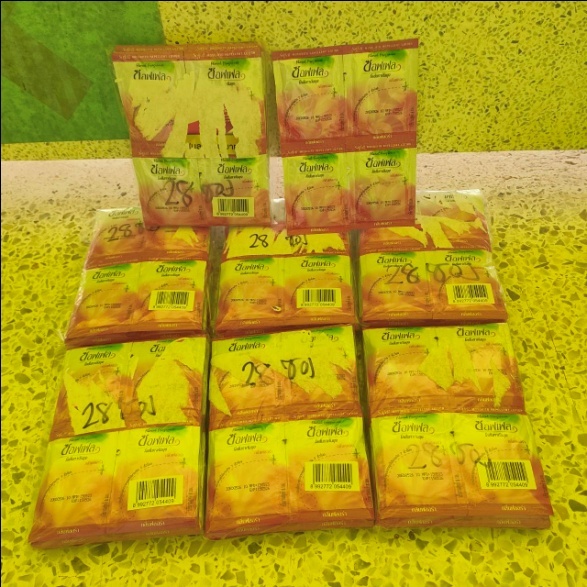 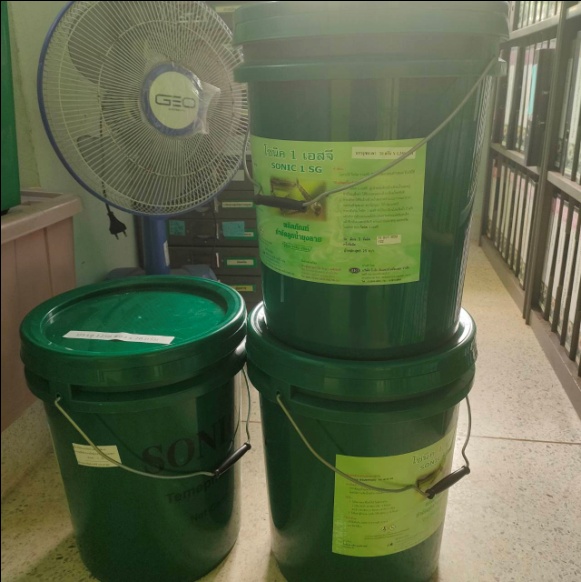 5.สเปรย์กำจัดยุง ขนาด 300 มล. กระป๋องละ 78 บาท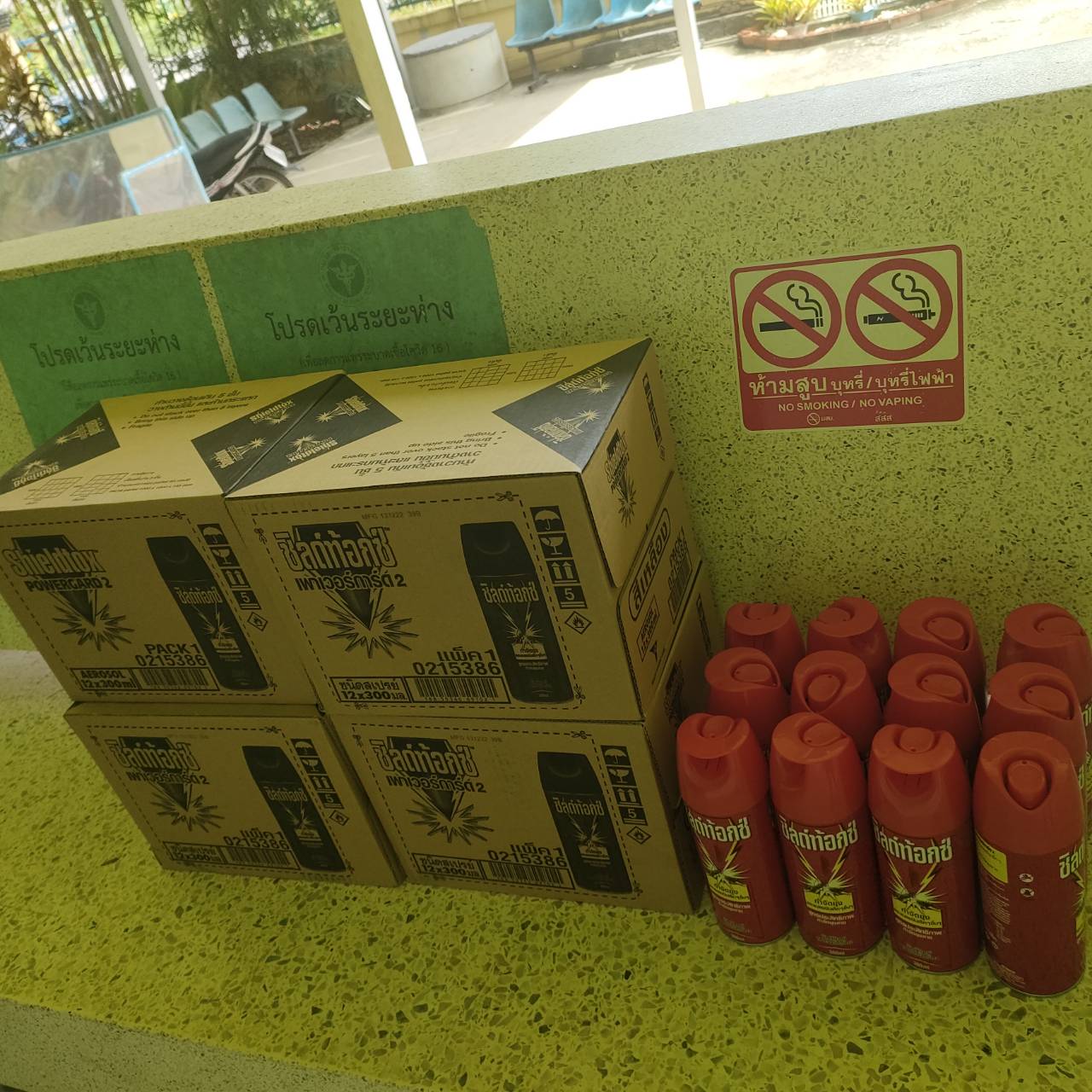 6.ค่าเครื่องดื่ม ในการรณรงค์สำรวจและทำลายแหล่งเพาะพันธุ์ลูกน้ำยุงลายตลอดโครงการ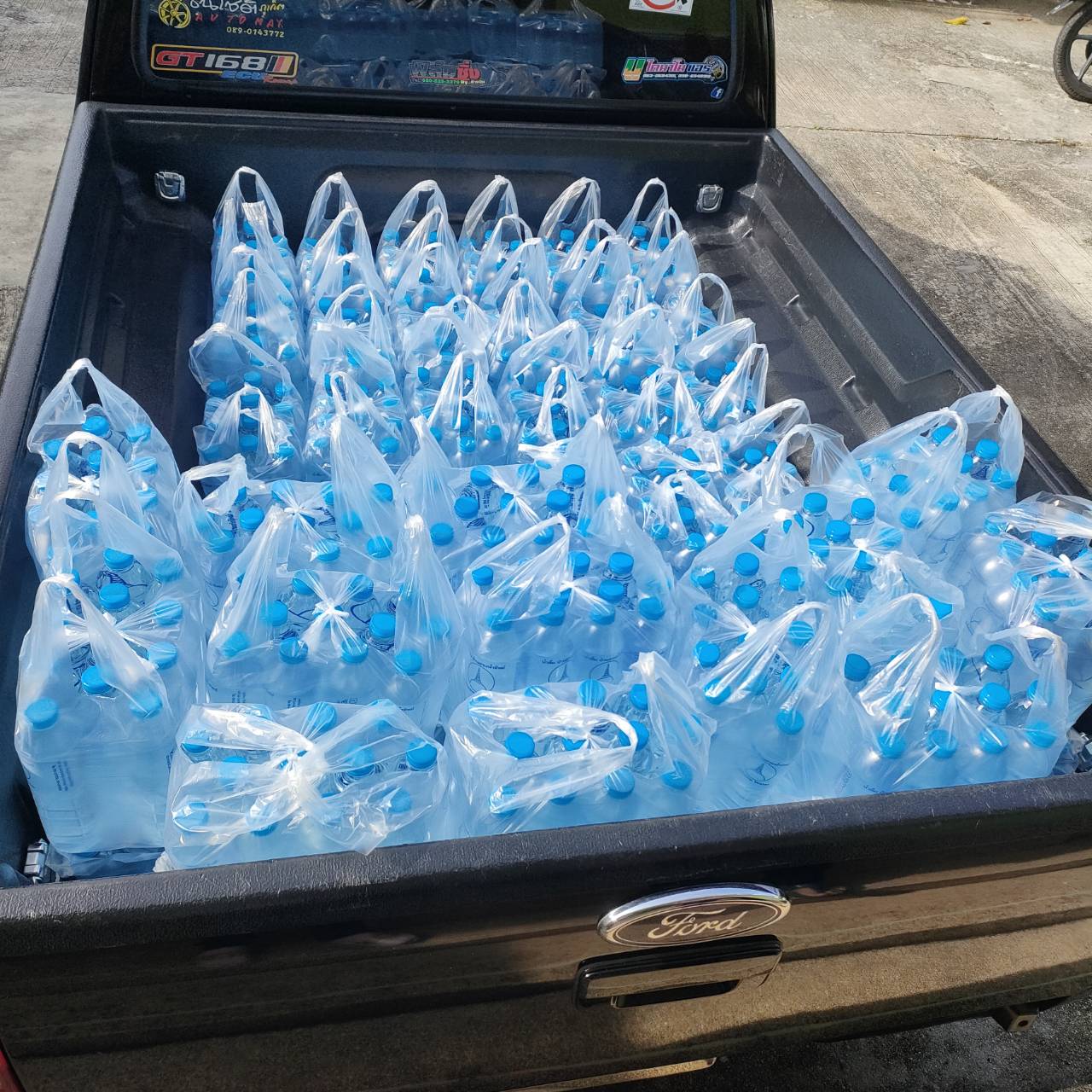 7.ค่าวัสดุน้ำมันเชื้อเพลิงในการปฏิบัติงานตลอดโครงการ จำนวน 4 ครั้ง7.1 กิจกรรมการรณรงค์ครั้งที่ 1 วันที่  19 ,20  กันยายน 2566 หมู่ที่ 4 ,6,8,9 ต.มะกอกเหนือ อ.ควนขนุน จ.พัทลุงกิจกรรมรณรงค์ ม.4 ต.มะกอกเหนือ อ.ควนขนุน จ.พัทลุง 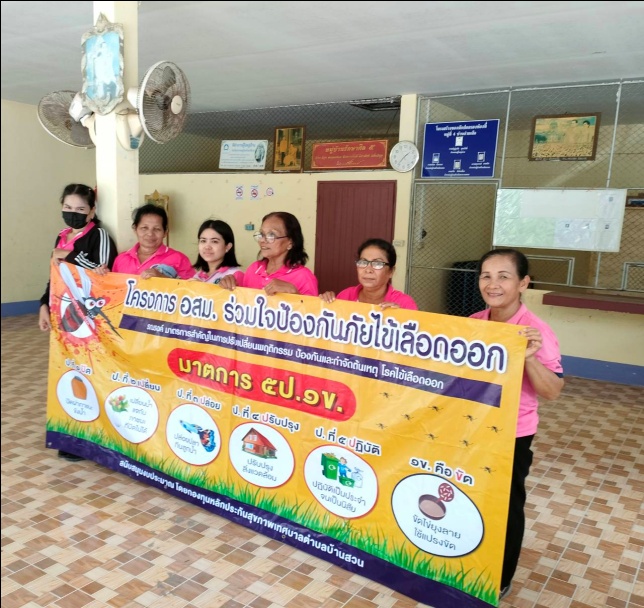 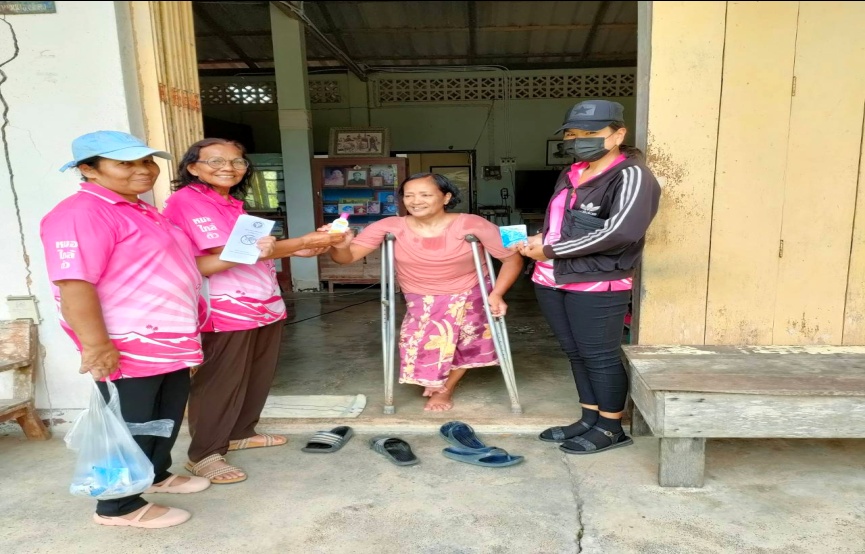 กิจกรรมรณรงค์ ม.6 ต.มะกอกเหนือ อ.ควนขนุน จ.พัทลุง 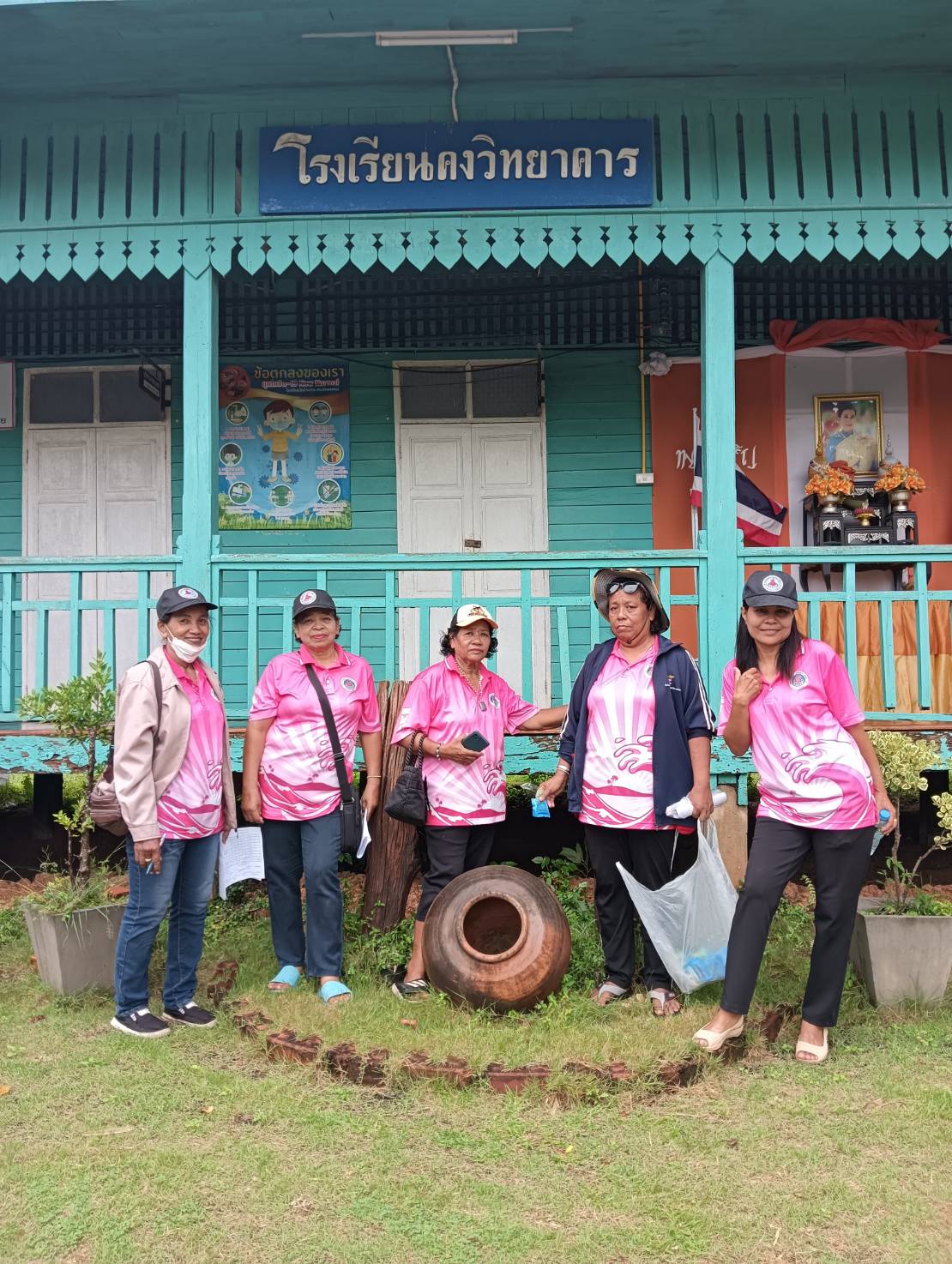 กิจกรรมรณรงค์ ม.8 ต.มะกอกเหนือ อ.ควนขนุน จ.พัทลุง 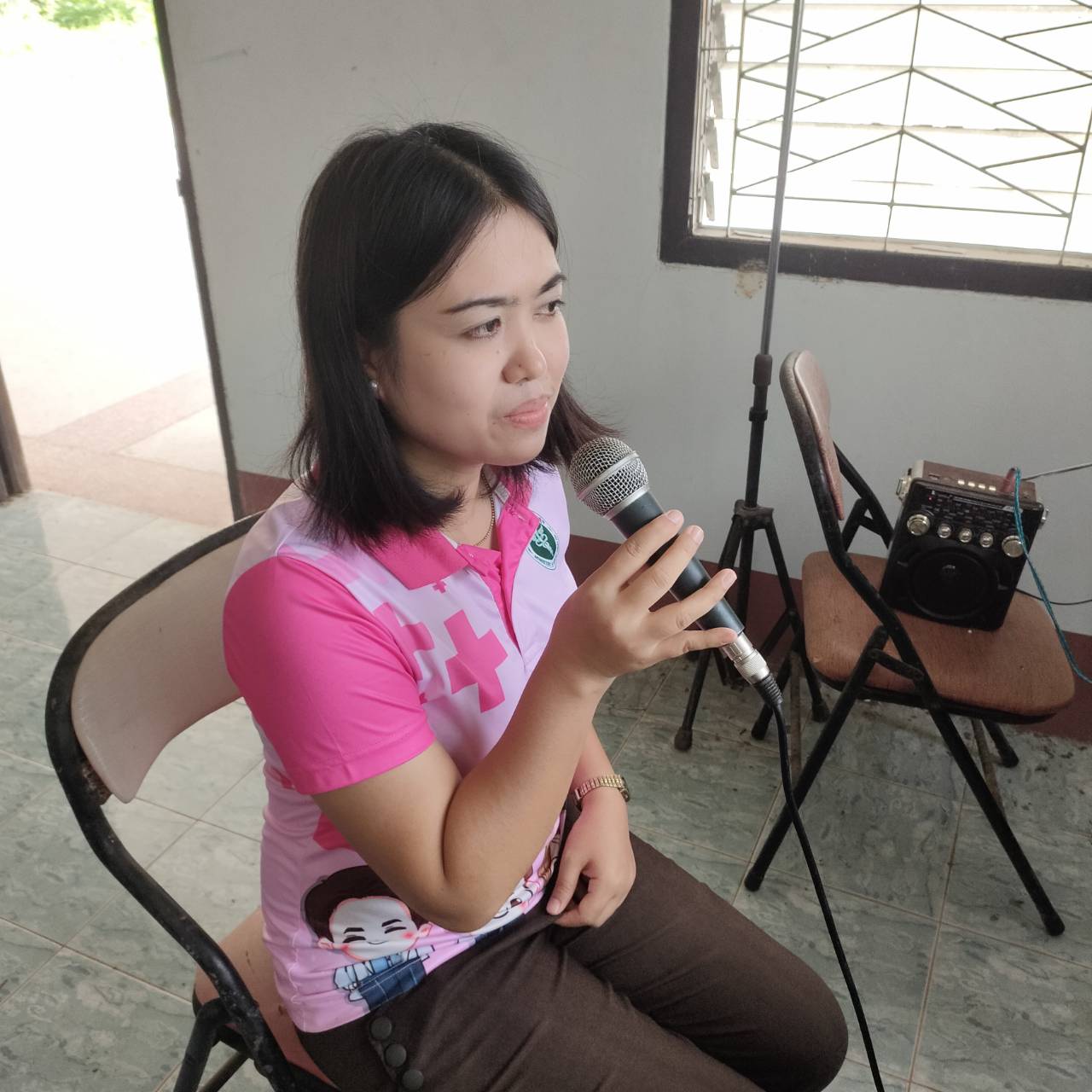 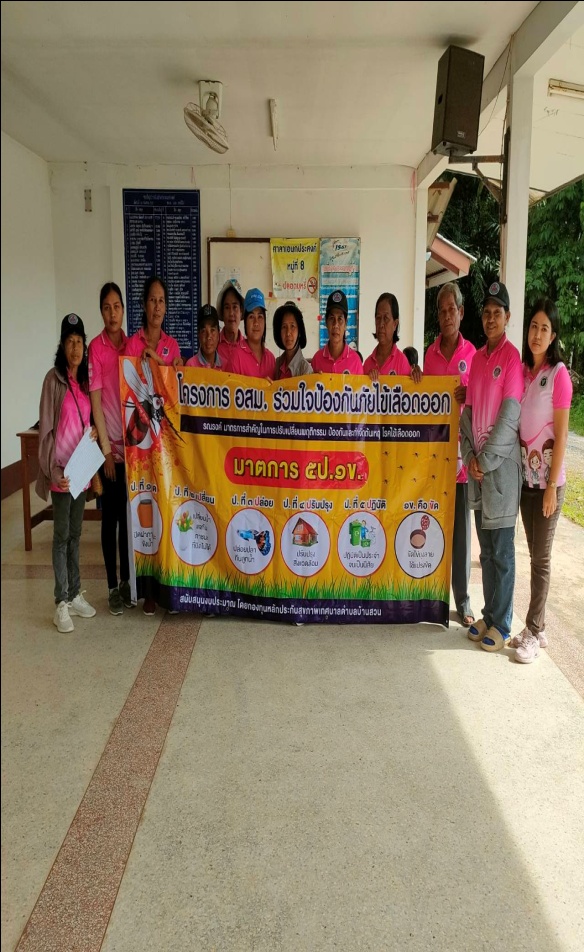 กิจกรรมรณรงค์ ม.9 ต.มะกอกเหนือ อ.ควนขนุน จ.พัทลุง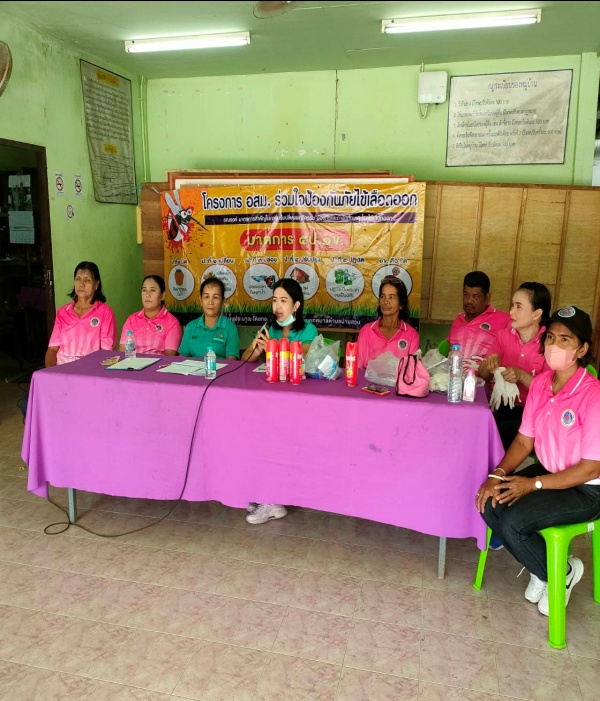 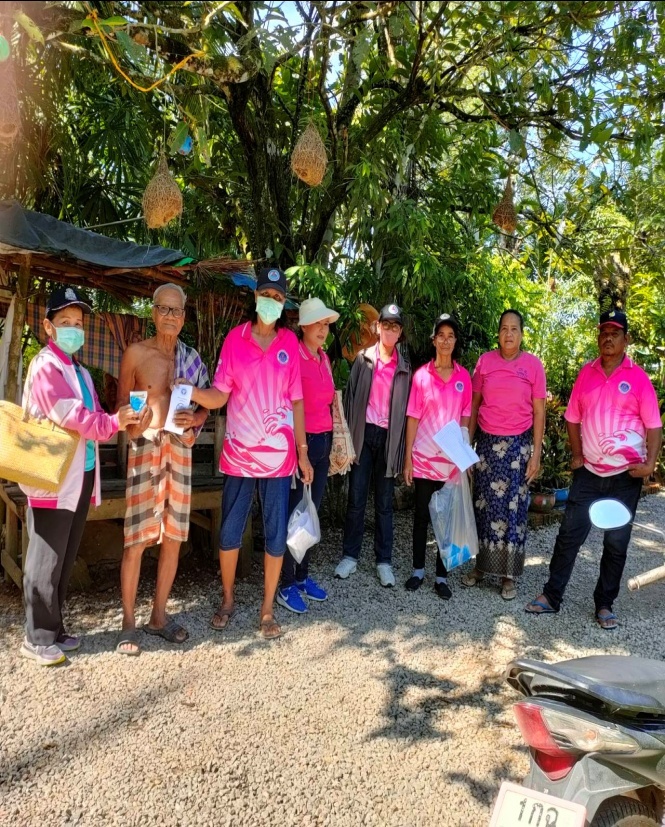 7.2 กิจกรรมการรณรงค์ครั้งที่ 2 วันที่  20 ,22 ,23 ,24 พฤศจิกายน 2566 หมู่ที่ 4 ,6,8,9 ต.มะกอกเหนือ อ.ควนขนุน จ.พัทลุง กิจกรรมรณรงค์ ม.4 ต.มะกอกเหนือ อ.ควนขนุน จ.พัทลุง  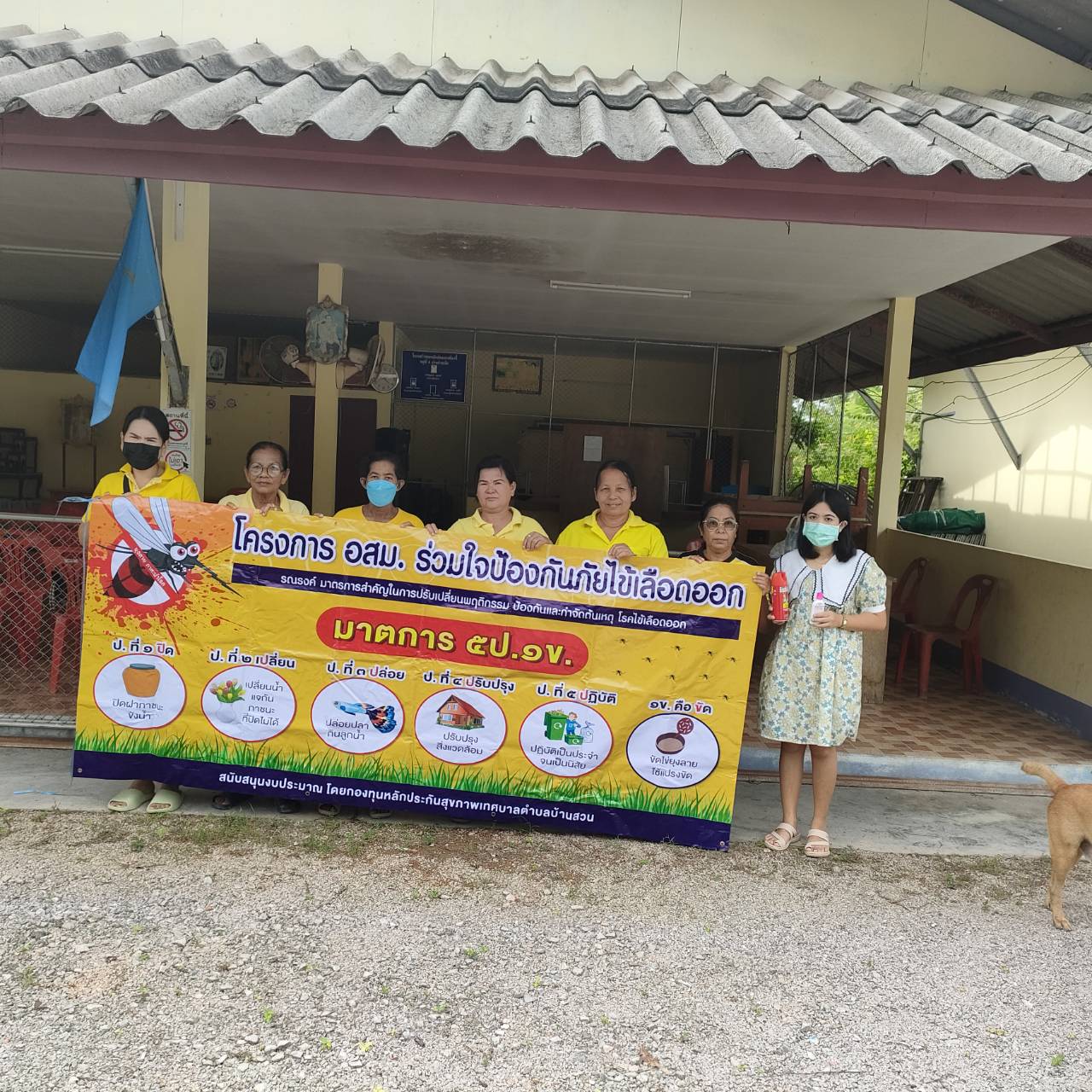 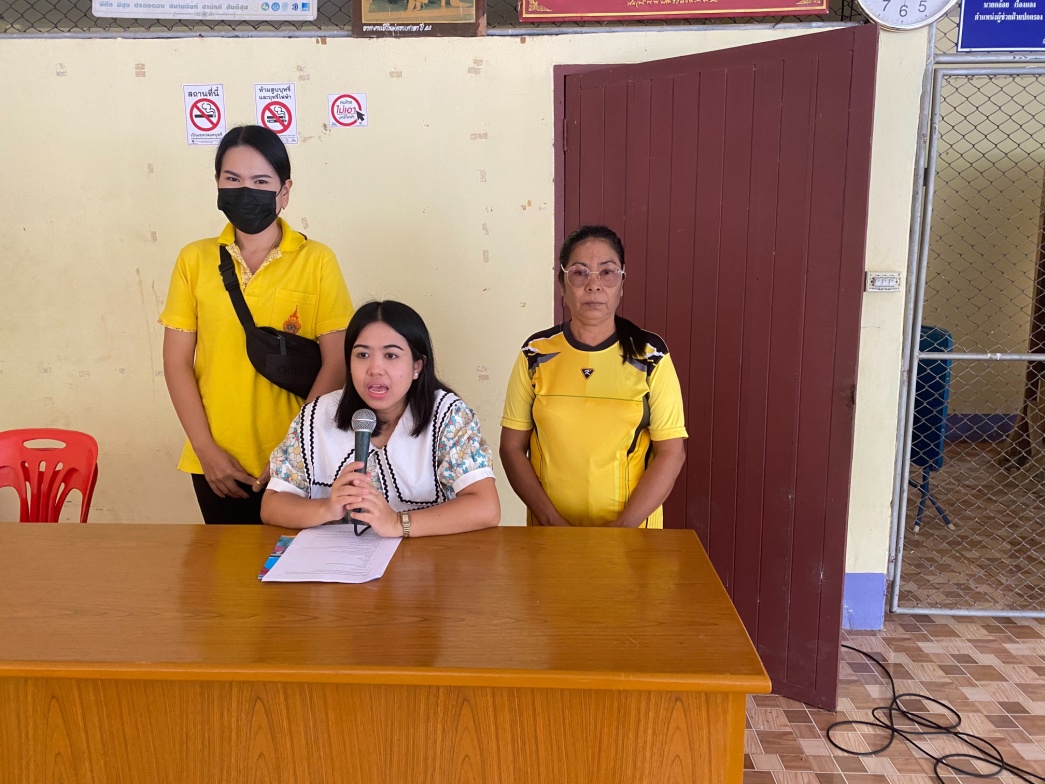 กิจกรรมรณรงค์ ม.6 ต.มะกอกเหนือ อ.ควนขนุน จ.พัทลุง  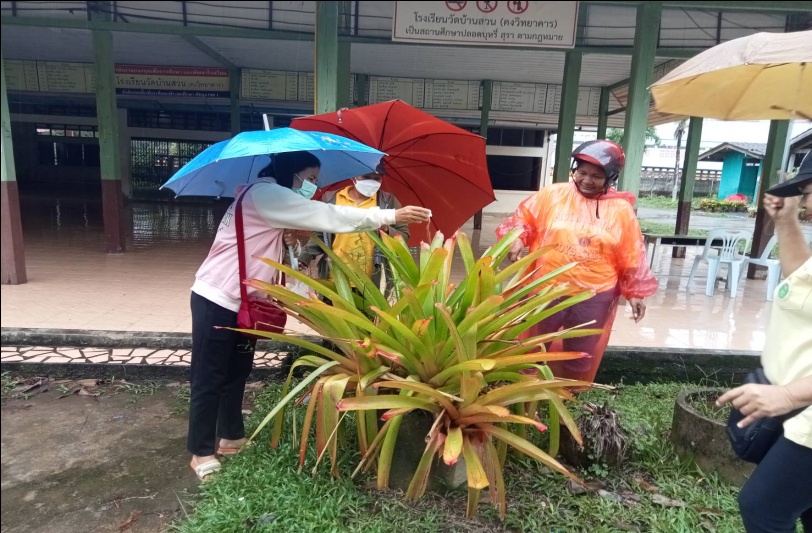 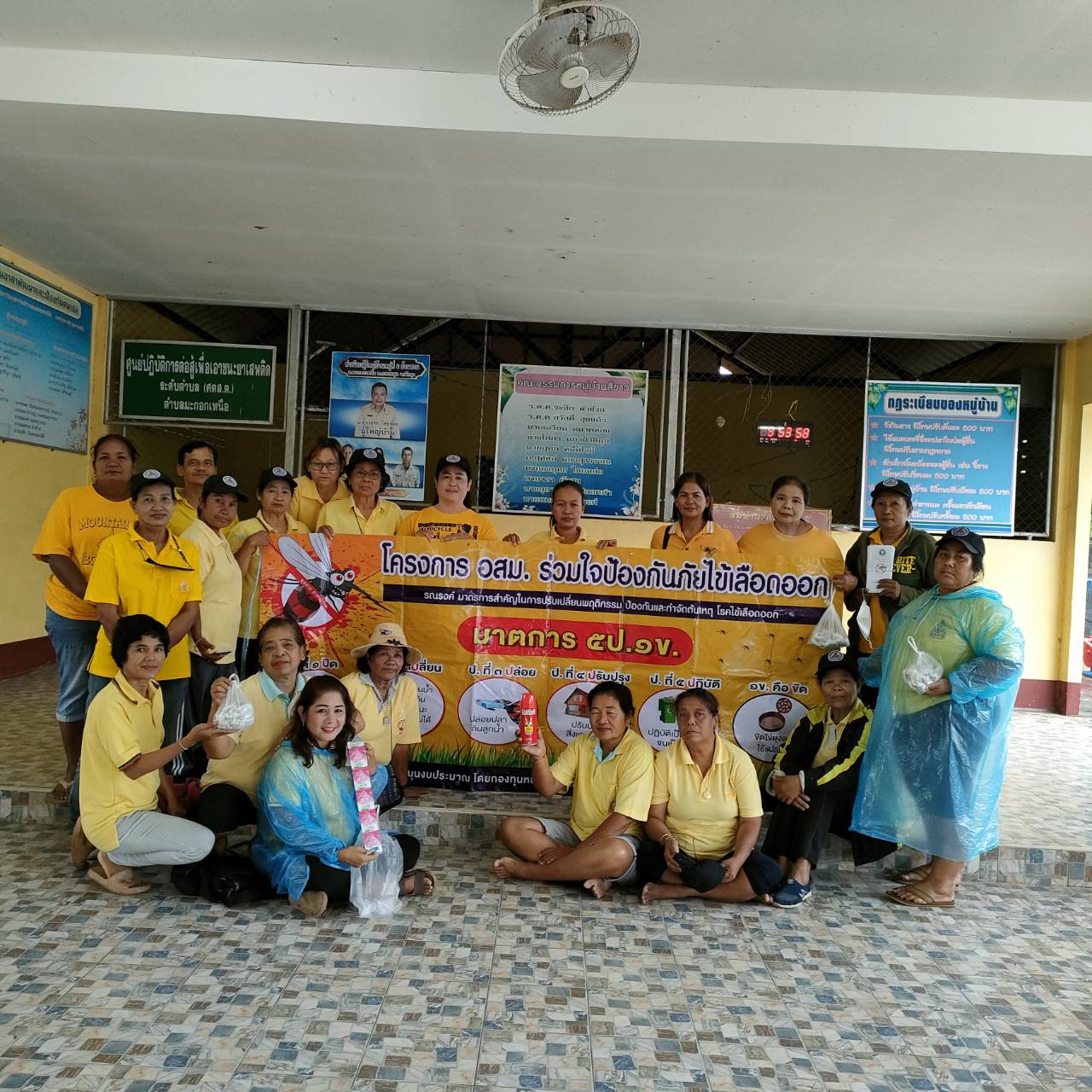 กิจกรรมรณรงค์ ม.8 ต.มะกอกเหนือ อ.ควนขนุน จ.พัทลุง 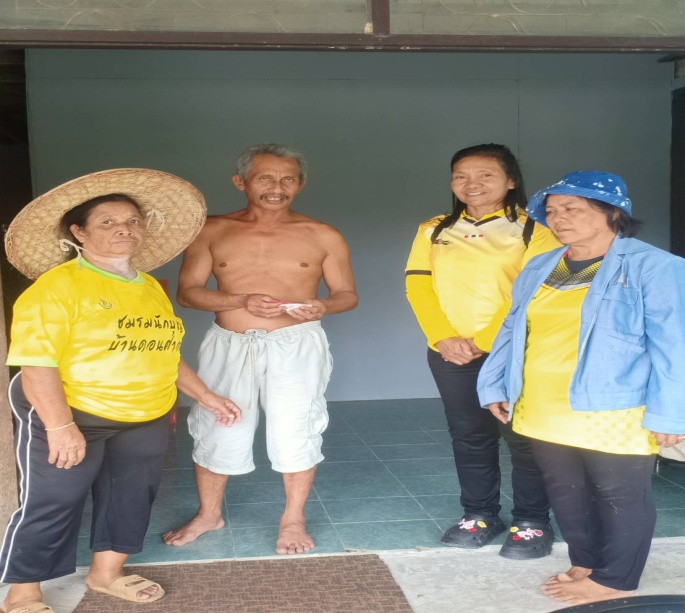 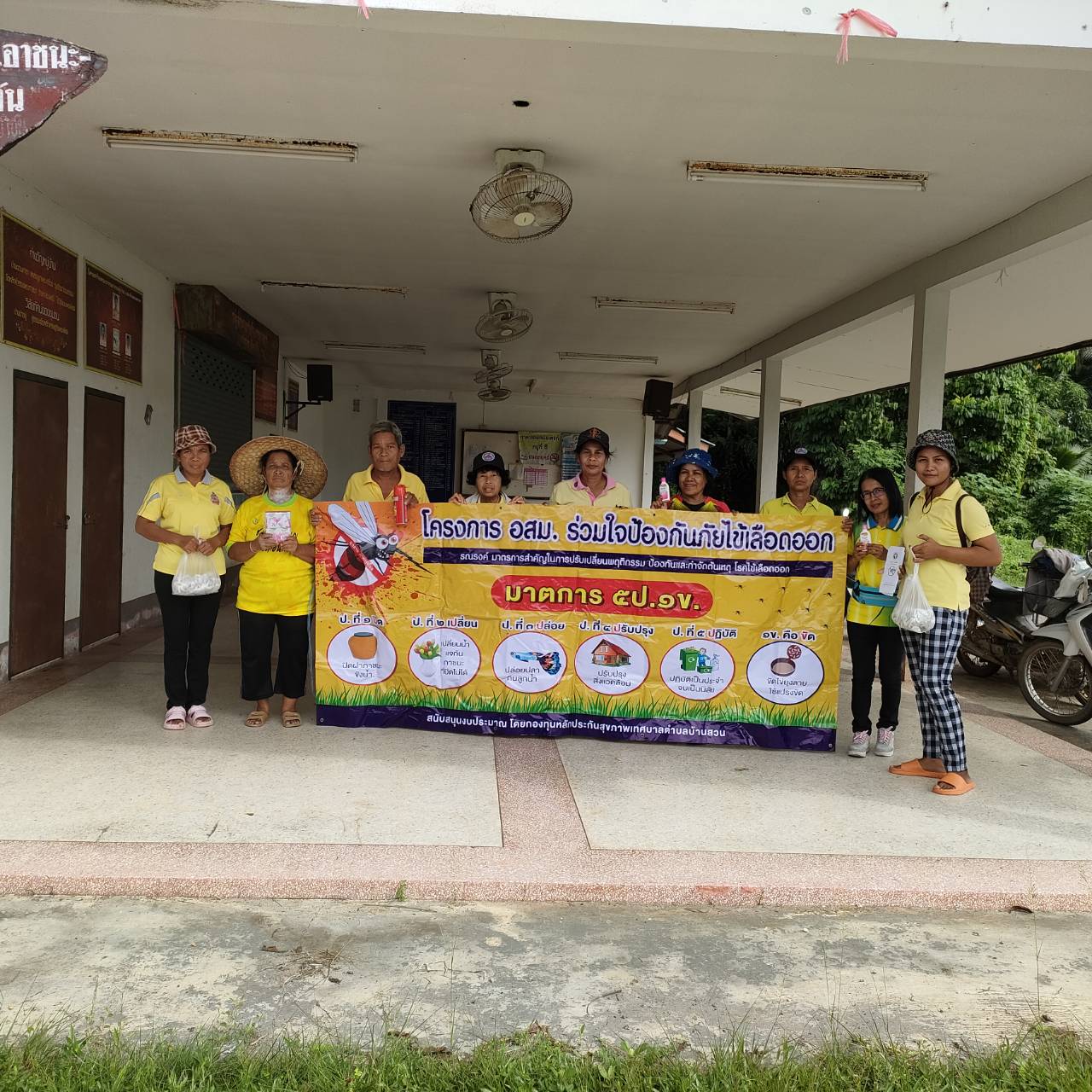 กิจกรรมรณรงค์ ม.9 ต.มะกอกเหนือ อ.ควนขนุน จ.พัทลุง 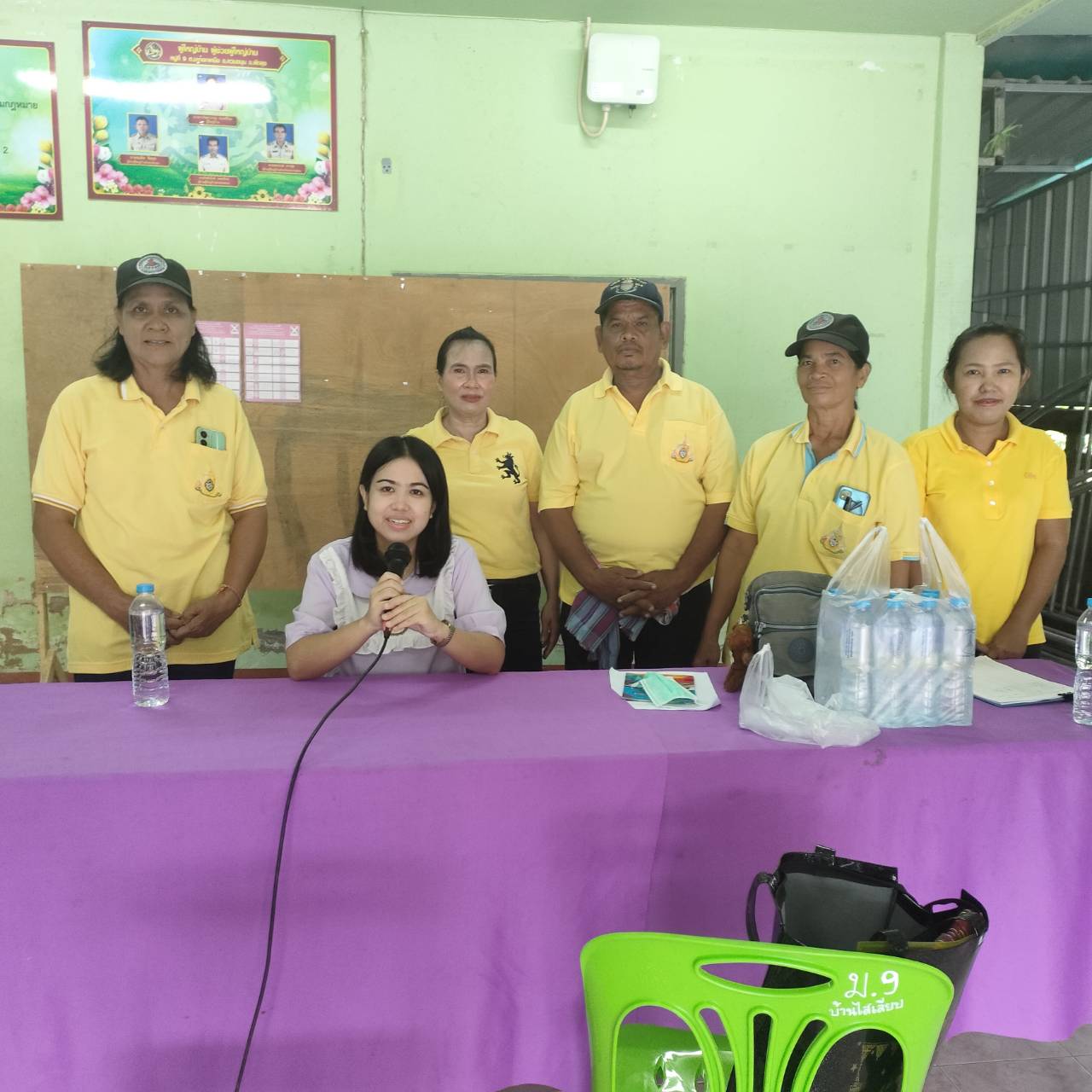 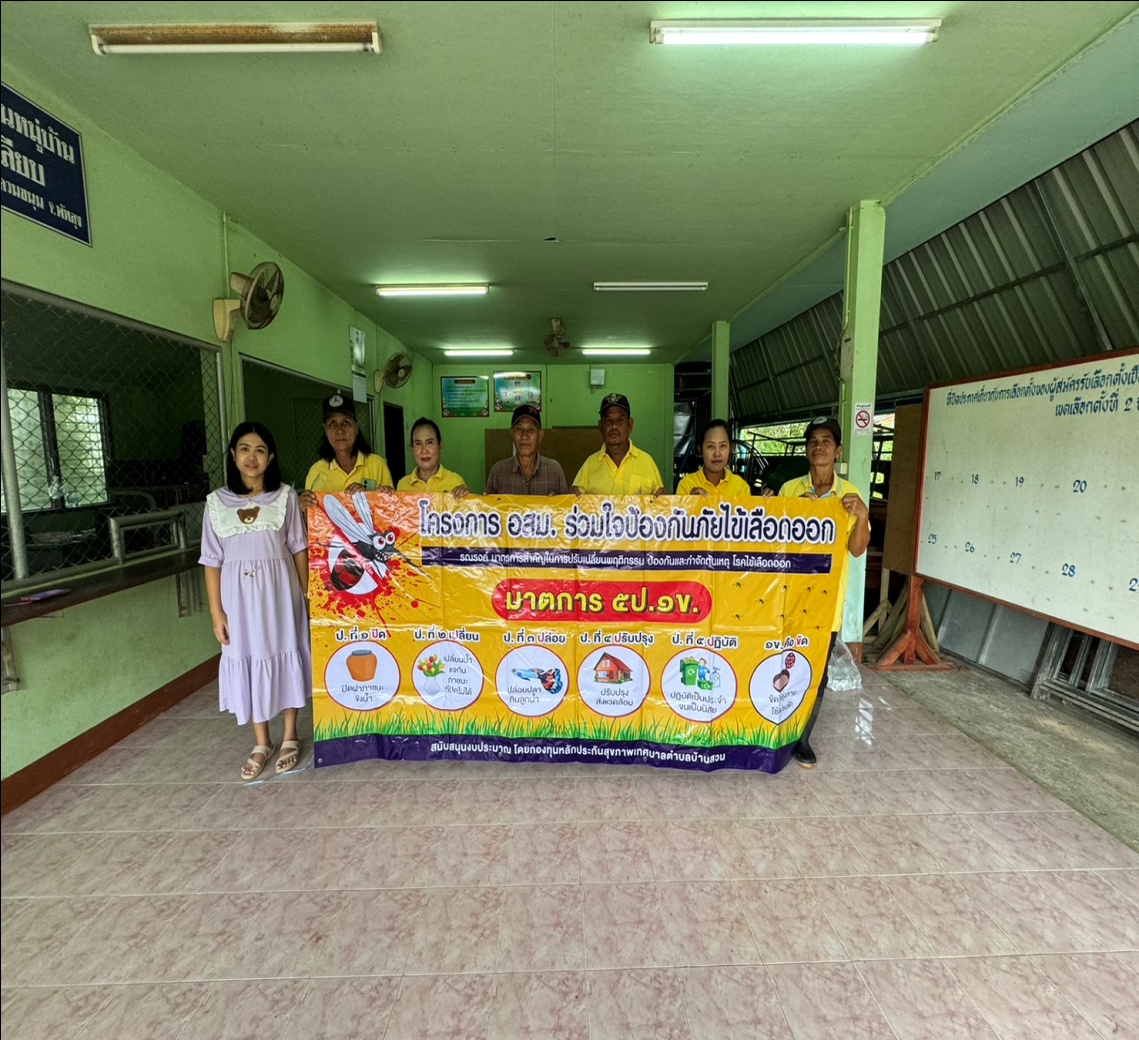 7.3 กิจกรรมการรณรงค์ครั้งที่ 3 วันที่ 18 , 20 ,21 ,22 ธันวาคม 2566 หมู่ที่ 4 ,6,8,9ต.มะกอกเหนือ อ.ควนขนุน จ.พัทลุง กิจกรรมรณรงค์ ม.4 ต.มะกอกเหนือ อ.ควนขนุน จ.พัทลุง  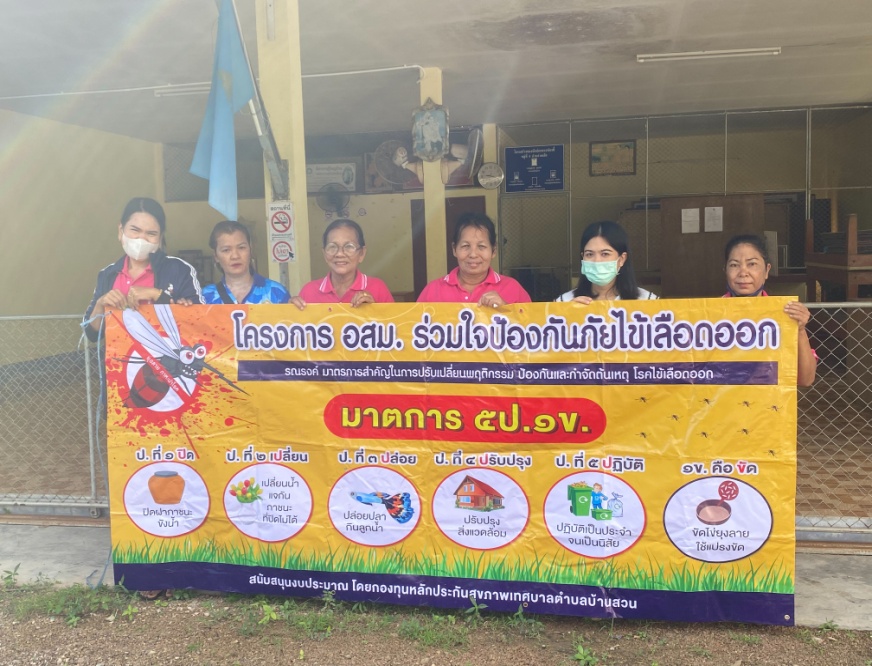 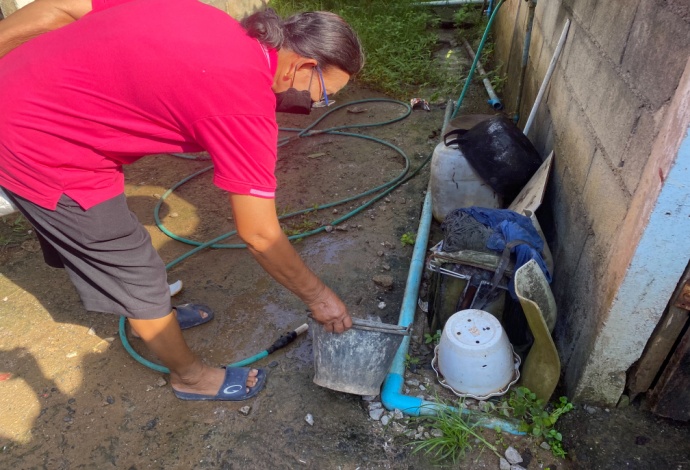 กิจกรรมรณรงค์ ม.6 ต.มะกอกเหนือ อ.ควนขนุน จ.พัทลุง  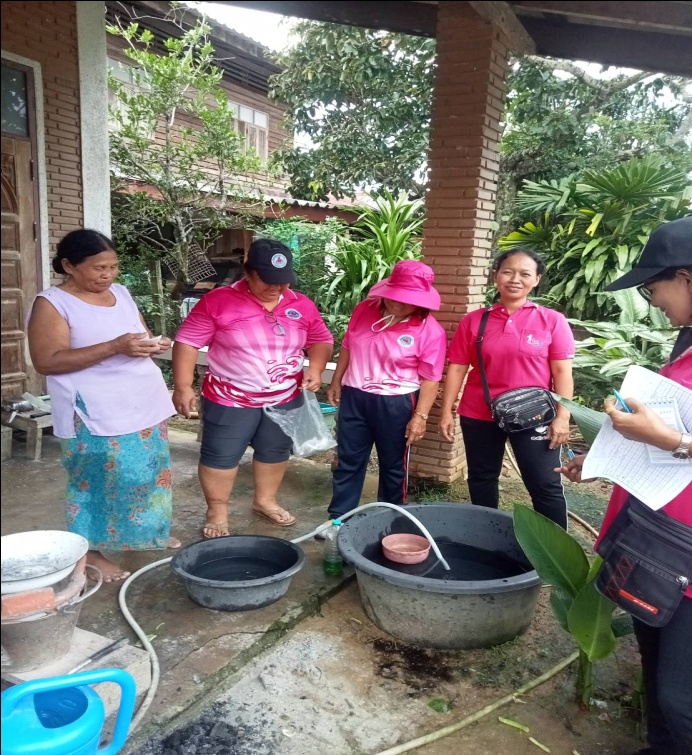 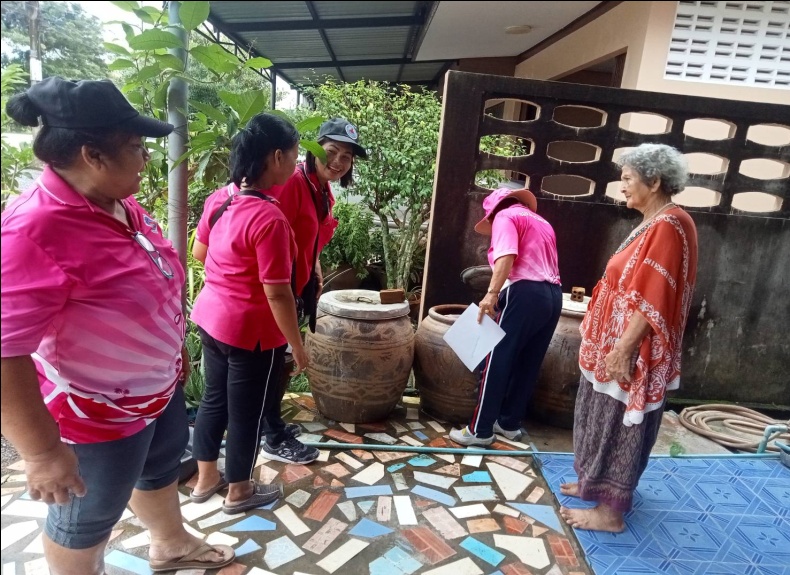 กิจกรรมรณรงค์ ม.8 ต.มะกอกเหนือ อ.ควนขนุน จ.พัทลุง  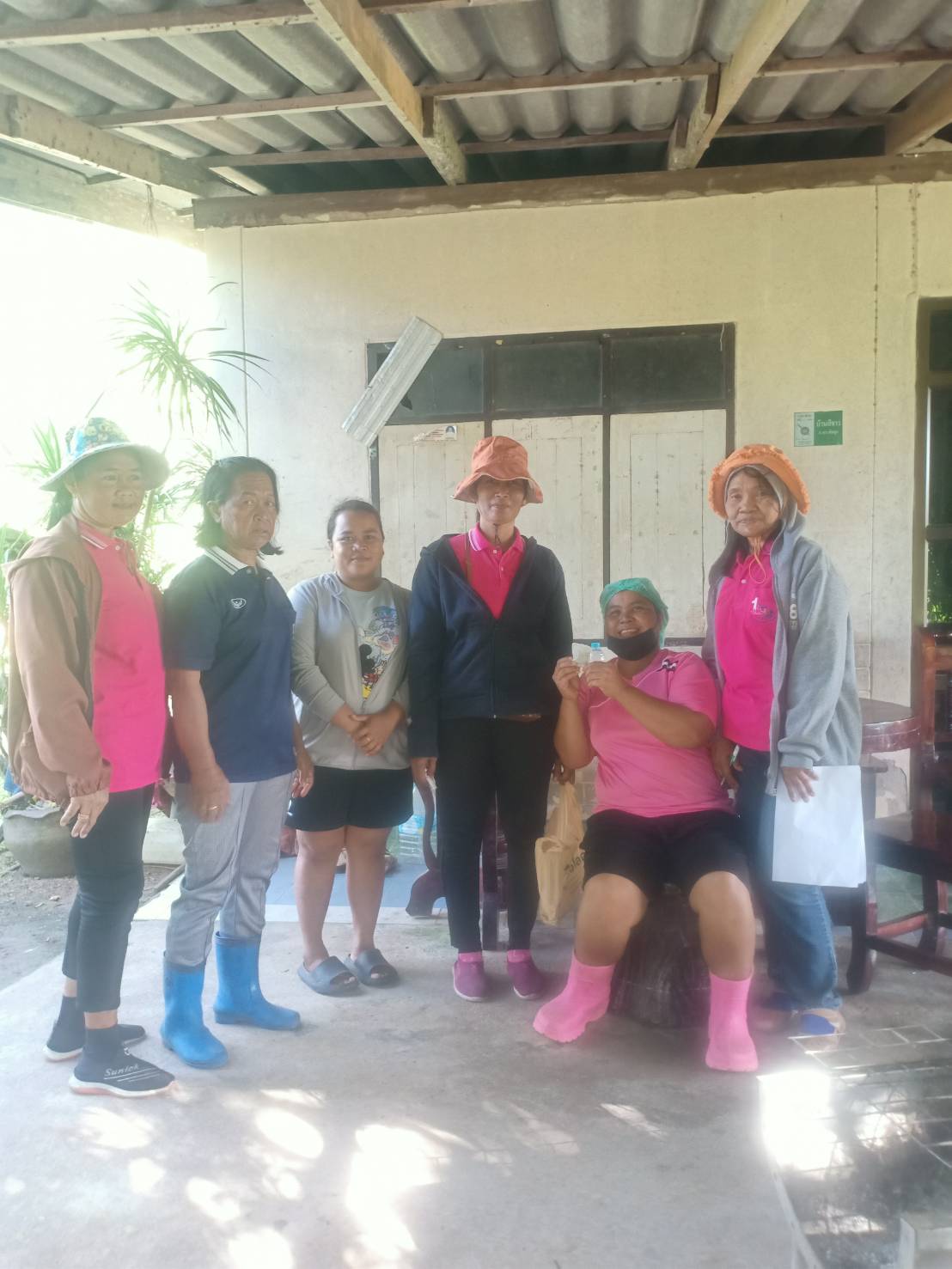 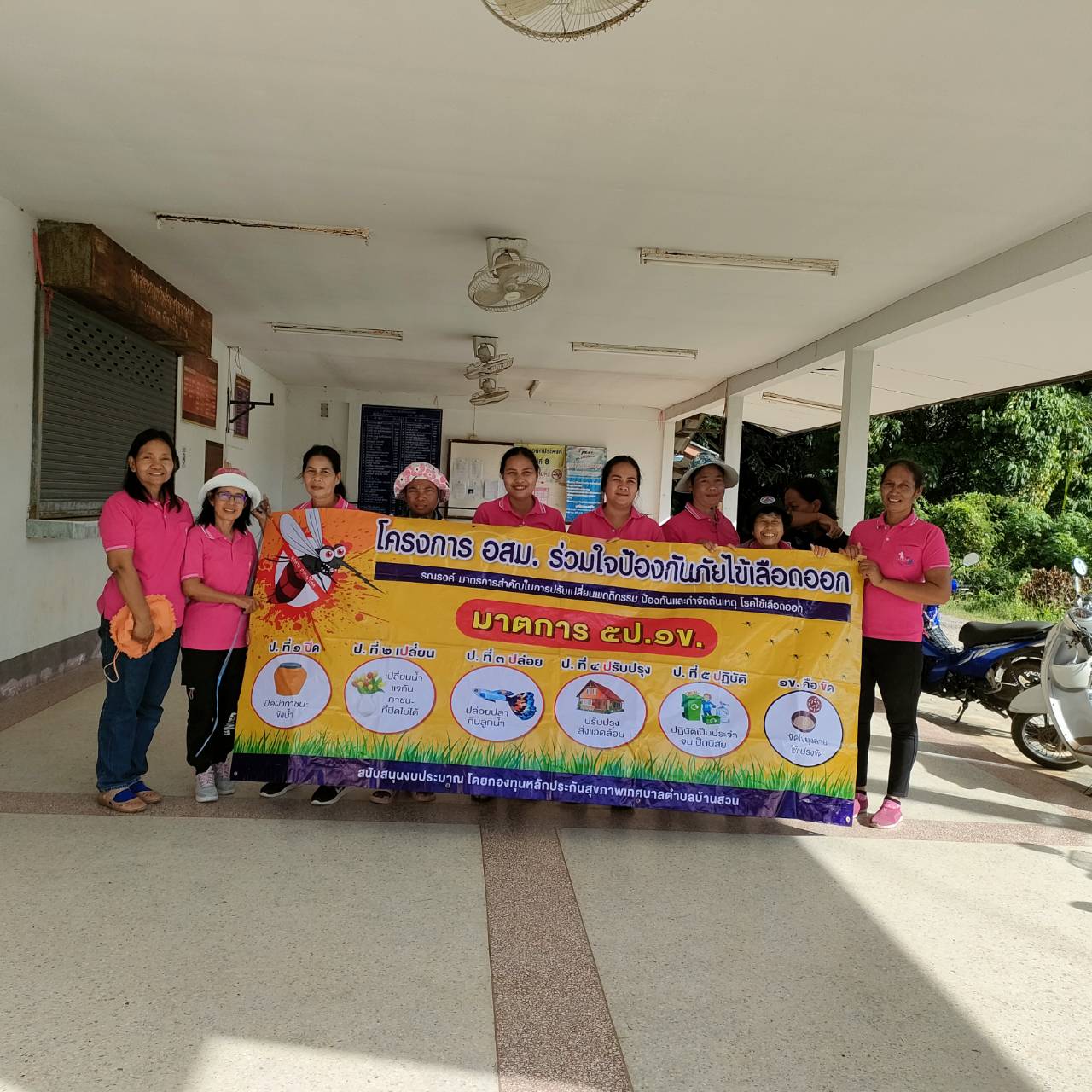 กิจกรรมรณรงค์ ม .9 ต.มะกอกเหนือ อ.ควนขนุน จ.พัทลุง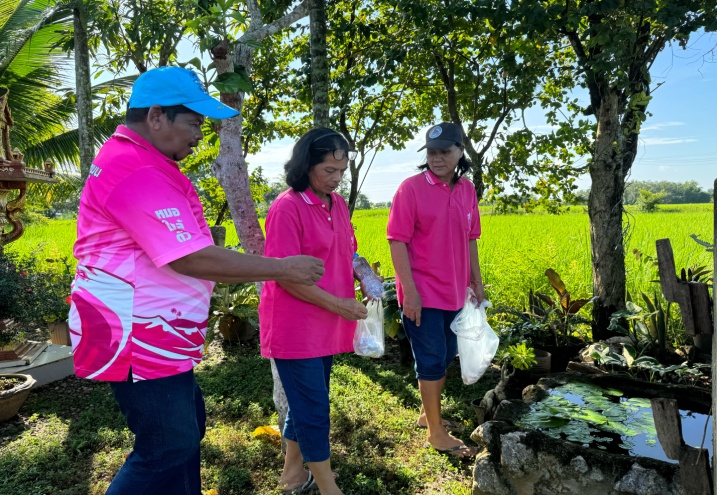 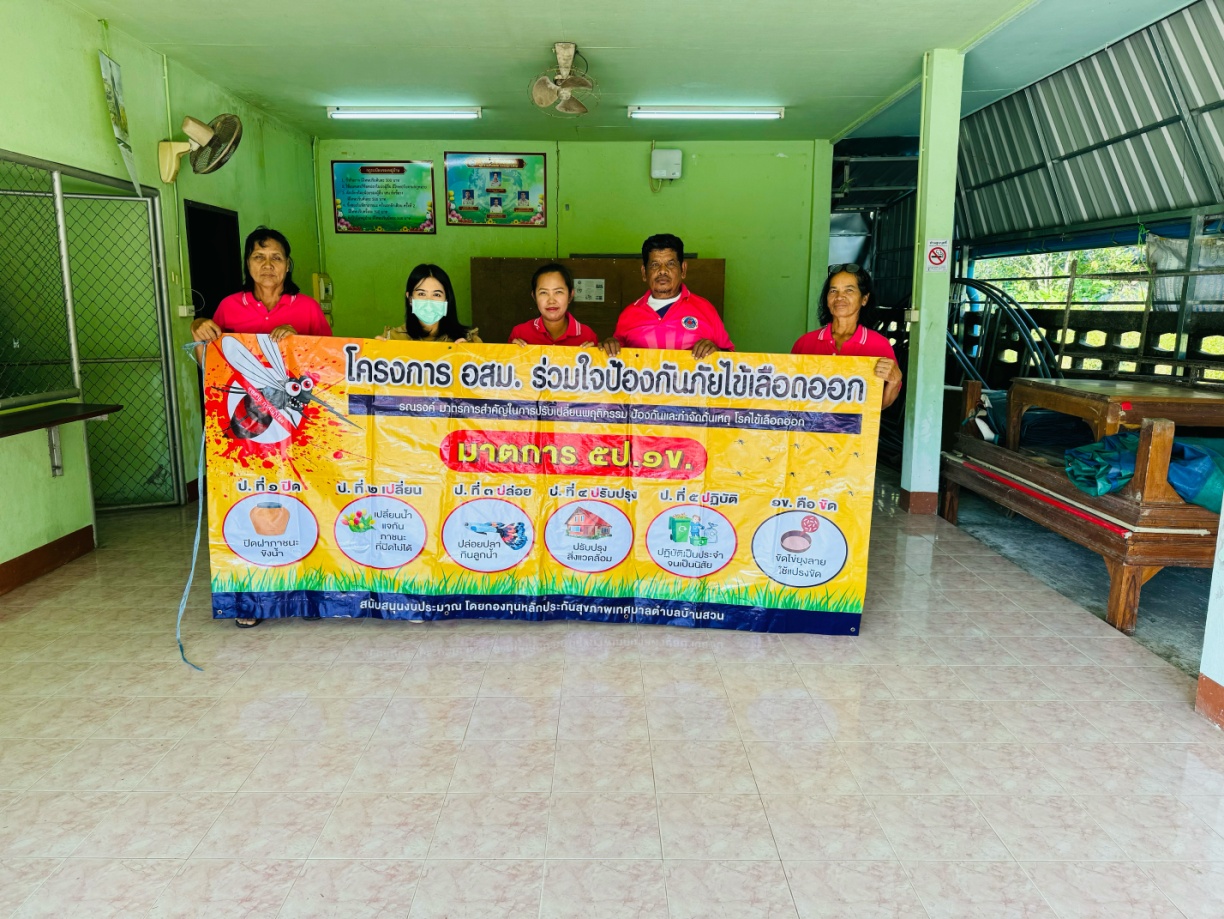 7.4 กิจกรรมการรณรงค์ครั้งที่ 4 วันที่ 12, 15 ,17 ,18 มกราคม 2567 หมู่ที่ 4,6,8,9ต.มะกอกเหนือ อ.ควนขนุน จ.พัทลุง กิจกรรมรณรงค์ ม.4 ต.มะกอกเหนือ อ.ควนขนุน จ.พัทลุง  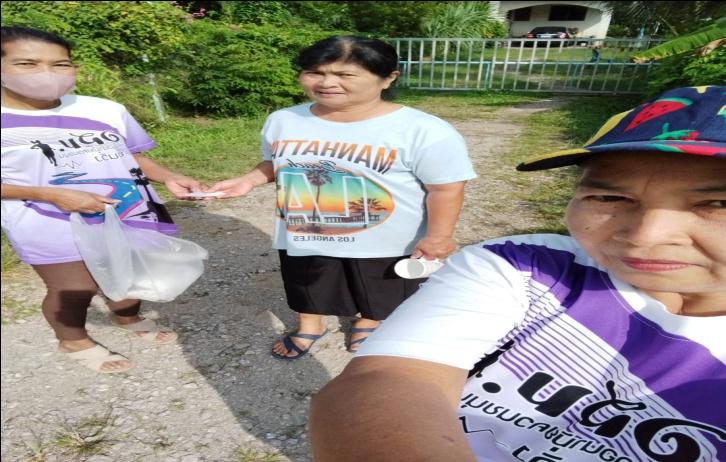 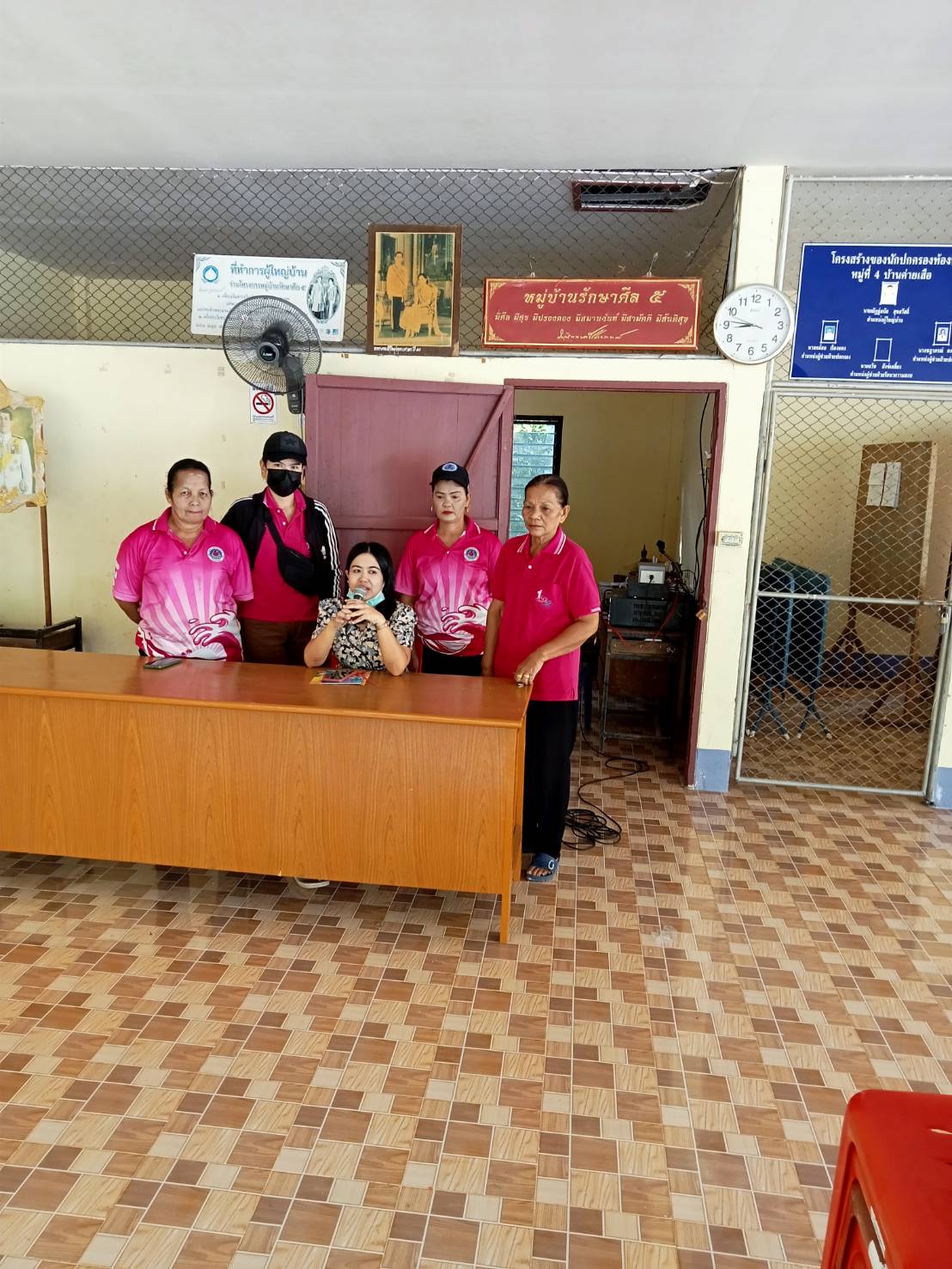 กิจกรรมรณรงค์ ม.6 ต.มะกอกเหนือ อ.ควนขนุน จ.พัทลุง  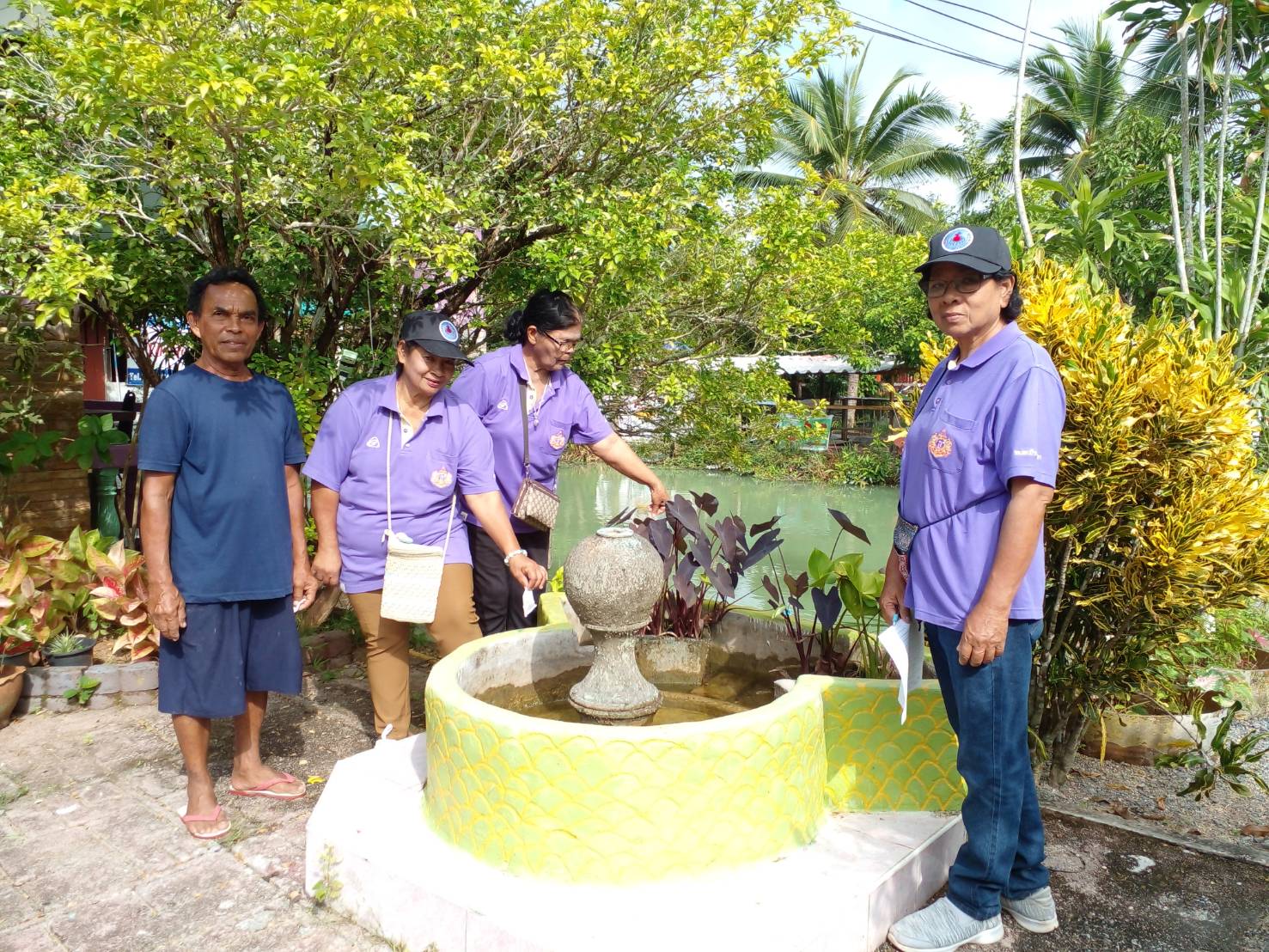 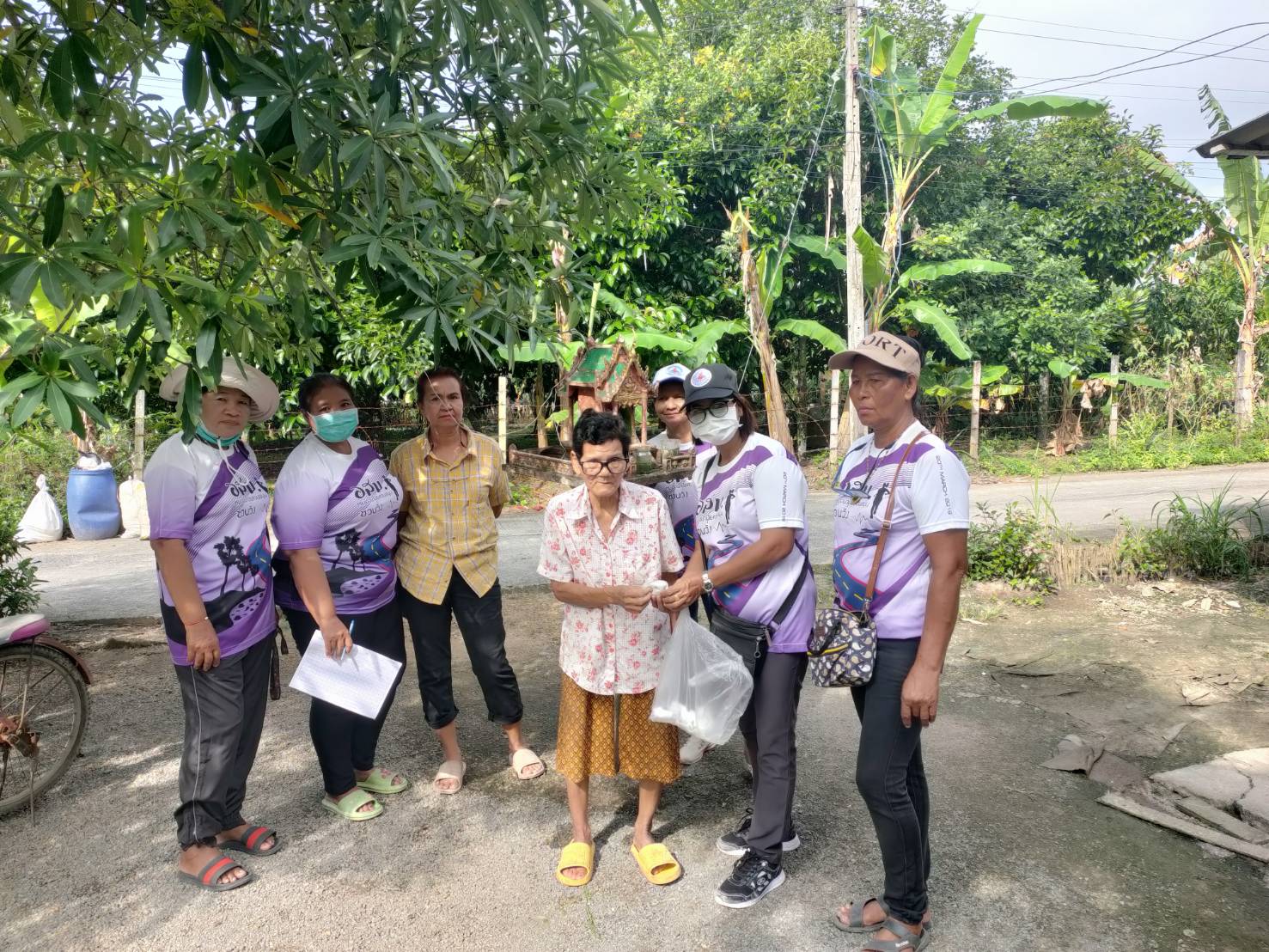 กิจกรรมรณรงค์ ม.8 ต.มะกอกเหนือ อ.ควนขนุน จ.พัทลุง  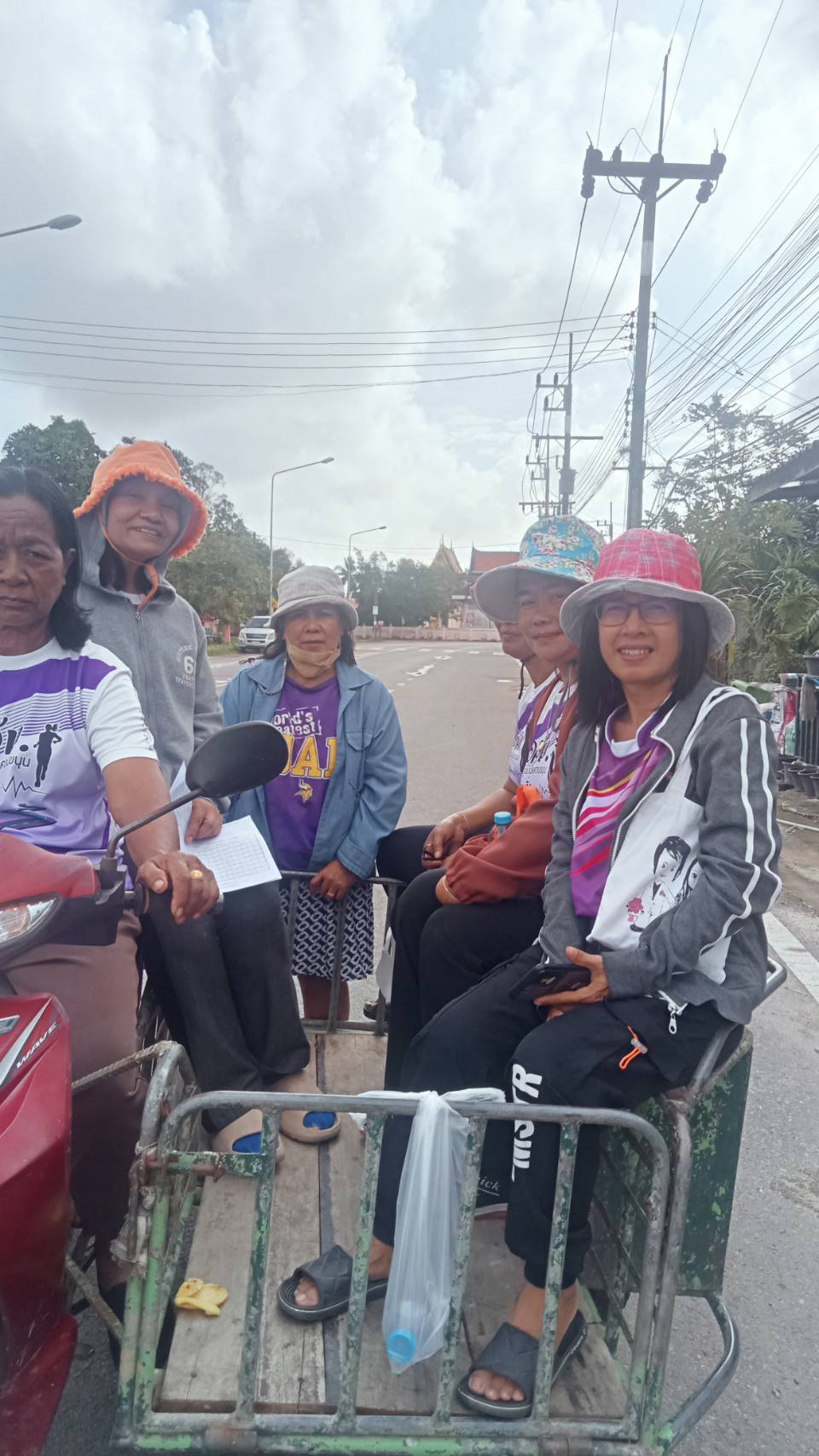 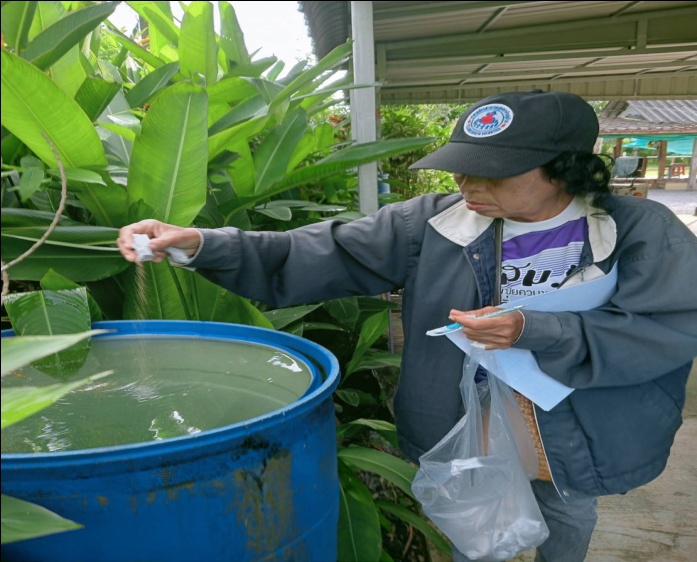 กิจกรรมรณรงค์ ม.9 ต.มะกอกเหนือ อ.ควนขนุน จ.พัทลุง  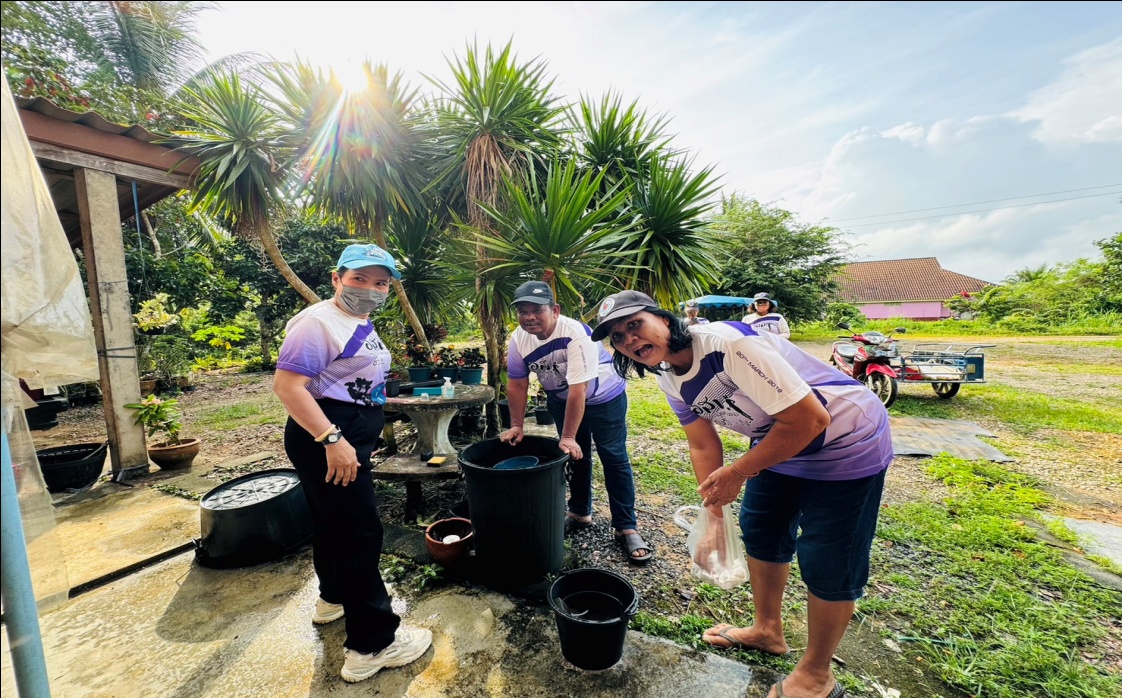 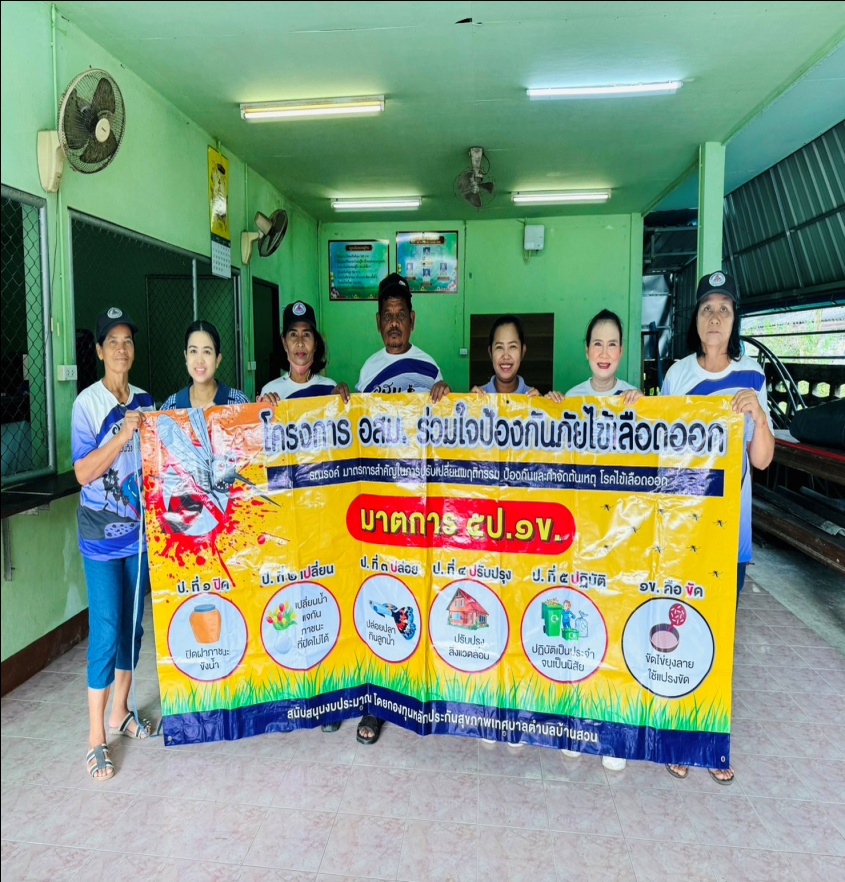 